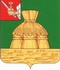 АДМИНИСТРАЦИЯ НИКОЛЬСКОГО МУНИЦИПАЛЬНОГО РАЙОНАПОСТАНОВЛЕНИЕ29.04.2021 года		                                                                                                              №  334        г. НикольскОб утверждении Программы профилактики нарушений обязательных требований в рамках осуществления муниципального контроля в сфере регионального государственногонадзора за применением подлежащих государственномурегулированию цен (тарифов)  на территории Никольского муниципального района на 2021 год	В соответствии с ч. 1 ст. 8.2 Федерального закона от 26 декабря 2008 года № 294-ФЗ «О защите прав юридических лиц и индивидуальных предпринимателей при осуществлении государственного контроля (надзора) и муниципального контроля», руководствуясь статьей 33 Устава Никольского муниципального района, администрация Никольского муниципального района 	ПОСТАНОВЛЯЕТ:	1. Утвердить прилагаемую Программу профилактики нарушений обязательных требований в рамках осуществления муниципального контроля в сфере регионального государственного надзора за применением подлежащих государственному  регулированию цен (тарифов)   на территории Никольского муниципального района на 2021 год (Приложение 1).	2. Контроль за исполнением постановления возложить на  заведующего отделом по муниципальному хозяйству, строительству, градостроительной деятельности и природопользованию Управления народно – хозяйственного комплекса администрации Никольского муниципального района  Берсеневу Ю.Л.	3. Настоящее постановление вступает в силу после официального опубликования в районной газете «Авангард», подлежит размещению на официальном сайте администрации Никольского муниципального района в информационно-телекоммуникационной сети «Интернет» и распространяется на правоотношения, возникшие с 01.01.2021 г.Руководитель администрацииНикольского муниципального района                                                                              А.Н. БаданинаПРИЛОЖЕНИЕ к постановлению администрации Никольского муниципального района от  29.04.2021 года № 334             Программа профилактики нарушений обязательных требований в рамках осуществления муниципального контроля в сфере регионального государственного надзора за применением подлежащих государственному регулированию цен (тарифов)   на территории Никольского муниципального района на 2021 год№п/пНаименованиемероприятияСрокреализациимероприятияОтветственный исполнитель12341.Размещение на официальном сайте администрации Никольского муниципального района в сети «Интернет» перечней нормативных актов или их отдельных частей, содержащих обязательные требования, оценка соблюдения которых является предметом муниципального контроля, а также текстов соответствующих нормативных правовых актов.I квартал 2021 года (далее по мере необходимости)Отдел по муниципальному хозяйству, строительству, градостроительной деятельности и природопользованию Управления народно – хозяйственного комплекса2.Осуществление информирования юридических лиц, индивидуальных предпринимателей по вопросам соблюдения отдельных требований, в том числе посредством разработки и опубликования руководств по соблюдению обязательных требований, разъяснительной работы в средствах массовой информации и иными способами.В случае изменения обязательных требований – подготовка и распространение (официальный сайт администрации Никольского муниципального района, районная газета «Авангард») комментариев о содержании новых нормативных актов, устанавливающих обязательные требования, внесенных изменениях в действующие акты, сроках и порядке вступления их в действие, а также рекомендаций о проведении необходимых организационных, технических мероприятий, направленных на внедрение и соблюдения обязательных требований.В течение года (по мере необходимости)Отдел по муниципальному хозяйству, строительству, градостроительной деятельности и природопользованию Управления народно – хозяйственного комплекса3.Обеспечение регулярного (не реже одного раза в год) обобщения практики осуществления в соответствующей сфере деятельности муниципального контроля. Размещение на официальном сайте Никольского муниципального района в сети «Интернет» соответствующих обобщений, в том числе с указанием наиболее часто встречающихся случаев нарушений обязательных требований с рекомендациями в отношении мер, которые должны приниматься юридическими лицами, индивидуальными предпринимателями в целях недопущения таких нарушенийIV квартал 2021 годаОтдел по муниципальному хозяйству, строительству, градостроительной деятельности и природопользованию Управления народно – хозяйственного комплекса4.Выдача предостережений о недопустимости нарушения обязательных требований в соответствии с частями 5-7 статьи 8.2 Федерального закона от 26 декабря 2008 года № 294-ФЗ «О защите прав юридических лиц и индивидуальных предпринимателей при осуществлении государственного контроля (надзора) и муниципального контроля» (если иной порядок нс установлен федеральным законом)В течение года (по мере необходимости)Отдел по муниципальному хозяйству, строительству, градостроительной деятельности и природопользованию Управления народно – хозяйственного комплекса